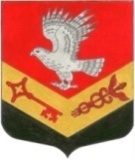 МУНИЦИПАЛЬНОЕ ОБРАЗОВАНИЕ«ЗАНЕВСКОЕ ГОРОДСКОЕ ПОСЕЛЕНИЕ»ВСЕВОЛОЖСКОГО МУНИЦИПАЛЬНОГО РАЙОНАЛЕНИНГРАДСКОЙ ОБЛАСТИСОВЕТ ДЕПУТАТОВ ЧЕТВЕРТОГО СОЗЫВАРЕШЕНИЕ27.10.2020 года                                                                                    		№ 68гп.Янино-1О внесении изменений в прогнозный план (программу)приватизации муниципального имущества МО «Заневское городское поселение» на 2020 год,утвержденный решением от 19.09.2020 № 58 В соответствии с федеральными законами от 21.12.2001 № 178-ФЗ 
«О приватизации государственного и муниципального имущества», 
от 06.10.2003 № 131-ФЗ «Об общих принципах организации местного самоуправления в Российской Федерации», решением совета депутатов МО «Заневское городское поселение» от 15.09.2020 № 55 «Об утверждении Положения о порядке и условиях приватизации муниципального имущества», Уставом муниципального образования «Заневское городское поселение» Всеволожского муниципального района Ленинградской области совет депутатов принялРЕШЕНИЕ:1. Внести изменения в прогнозный план (программу) приватизации муниципального имущества муниципального образования «Заневское городское поселение» Всеволожского муниципального района Ленинградской области, утвержденный решением совета депутатов МО «Заневское городское поселение» от 15.09.2020 № 58, согласно приложению.2. Администрации МО «Заневское городское поселение» обеспечить в установленном порядке реализацию прогнозного плана (программы) приватизации муниципального имущества муниципального образования «Заневское городское поселение» Всеволожского муниципального района Ленинградской области на 2020 год.3. Настоящее решение вступает в силу после его официального опубликования в газете «Заневский вестник».4. Контроль над исполнением решения возложить на постоянно действующую депутатскую комиссию по экономической политике, бюджету, налогам и инвестициям.Глава муниципального образования				        В.Е. КондратьевПриложение к решению  от 27.10.2020 года № 68Измененияв прогнозный план (программу) приватизации муниципального имущества муниципального образования «Заневское городское поселение» Всеволожского муниципального района Ленинградской областиПункт 2 прогнозного плана (приватизации) муниципального имущества муниципального образования «Заневское городское поселение» Всеволожского муниципального района Ленинградской области (далее – прогнозный план) изложить в новой редакции:«2. Прогноз поступления в бюджет муниципального образования полученных от продажи муниципального имущества денежных средствВеличина минимальных доходов от продажи муниципального имущества определена исходя из рыночной стоимости имущества, планируемого к приватизации в 2020 году, которая складывается из оценочной стоимости имущества, определяемой в соответствии с Федеральным законом от 29.07.1998 № 135-ФЗ «Об оценочной деятельности в Российской Федерации» на дату публикации информационного сообщения о продаже имущества. В результате исполнения программы приватизации муниципального имущества на 2020 год от продажи трех объектов муниципального имущества: автомобиль легковой CHEVROLET NIVA. 212300-55, автомобиль легковой Chrysler GRAND VOYAGER, лом стальной, чугунный массой 94,5 тонн в бюджет муниципального образования планируются поступления в размере 2 942 000 рублей.»Дополнить пункт 3 прогнозного плана «Перечень объектов, приватизация которых планируется в 2020 году» подпунктами 2, 3 следующего содержания:№п/пНаименование объектаАдрес Ориентировочная стоимость объекта, (руб.)Ожидаемое поступление в бюджет муниципального образования, (руб.)Предполагаемые сроки приватизации2.Автомобиль легковойChrysler GRAND VOYAGER идентификационный номер (VIN) 2C4PC1GG7ER338605, 2014 года выпускаЛенинградская область, Всеволожский район, д. Заневка, 481 160 000,001 160 000,004квартал 20203.Лом стальной, чугунный94,5 тоннЛенинградская область, Всеволожский муниципальный район, Заневское городское поселение, гп. Янино-1, ул. Заневская, строение 1б1 500 000,001 500 000,004квартал 2020